Открытый урок по теме  «Имя существительное»Цель: повторить и обобщить знания учащихся по теме «Имя существительное».Закреплять умения определять падеж имен существительных по вопросу и предлогу разбирать предложения по членам.                                                      План урока:Организационный момент.Актуализация знаний.Самоопределение к деятельности.Кроссворд ( слайд1)1.Большой населенный пункт.2.Столица нашей Родины.3.Населенный пункт в сельской местности4.Главный город страны5.Население страны.6.Крупное промышленное предприятие(Ответы: 1) город. 2) Москва 3)деревня 4)столица 5)народ 6)заводКлючевое слово: Родина- Как называется наша Родина? (Составить маленький рассказ)- На какой вопрос от вечают все эти слова?( На вопрос что?)- К какой части речи они относятся ?(К существительным )- Это и  есть тема нашего урока.Обобщение и закрепление знаний по теме «Существительное»-Пишите число и тему урока.4. Устный опрос.-Какие бывают имена существительные?( Одушевленные и неодушевленные)- На какой вопрос они отвечают?- Еще какие бывают имена существительные?(Собственные и нарицательные)Практические задания для закрепления материала.Задание №1-Спишите слова в 2 столбика. В 1-й- слова, которые отвечают на вопрос кто?а во 2-й- на вопрос что?Курица- курятник,Корова-коровник,  строитель- постройка, трактор- тракторист,сторож-сторожка. (слайд 2)Задание №2.-Разберите по составу слова:1-группа- коровник, постройка,2- группа-сторожка,тракторист.Задание №3.-Спишите и объясните написание большой буквы в именах существительных?( Корова Зорька, город Москва, река Ока, собака Жучка, кот Пушок, озеро Байкал, поэт Сергей Есенин) (слайд 3)Задание №4.- На какие три  группы можно распределить эти слова? (м.р.,ж.р.,ср.р.,)- Как называются такие слова? (синонимы)-Родина, Отчизна, Отечество, Бой, битва, сражение.Клятва, обещание, присяга, работа, труд, занятие.) (слайд 4)Физминутка «Солнышко»Задание №5.От существительных образуйте существительные женского рода, которые обозначили бы один предмет с помощью суффиксов.1-группа- снег, пух,2- группа-солома,трава. (слайд 5)Выделите суффикс.Задание №6.Вставьте пропущенные буквы.Определите род существительных.Звездная но…, душистый ланды…, яркий лу…,полевая мы….(слайд 6)Задание №7.-Назовите непостоянный  признак  имен  существительных.(Изменяются по числам) - Напишите существительные во множественном числе:1-группа                        2-группаГруша-                           перо-Семья-                            книга-Крыло-                            журнал-         (слайд 7)Задание №8.Распределите слова в 2 столбика1-группа                               2-группаТолько во мн.числе             только в ед.числе.(Брюки, пальто, ножницы, темнота, плавание, шахматы.) (слайд 8)- Еще как изменяются имена свуществительные? (по вопросам)Задание №9.Назовите падежи.Вставь существительное вода в нужном падеже. Обозначьте падеж.Задание №10. -Какие существительные относятся к 1, ко 2, к 3 склонению.-Напишите слова, определите склонение существительных.-Как называются такие  слова?1-группа                                   2-группаСторона,                                   ограда,Бок,                                           забор,Поверхность,                          изгородь.Задание №11.Спишите, вставляя пропущенные буквы.                                                Наша речка.Через нашу д…ревню т…чет р..ка. Ее прозрачная ----- бл…стит на со…нце. У ----- растут  ивы. Своими з…ленными в…твями они  склоняются к -----. Синие стрекозы  л…тают над -----. Стайки  серебристых рыбок  резвятся в прозрачной -----. В жаркий  летний день приятно войти в такую ----- и искупаться.Задание №12.Составьте предложения, какой частью речи  являются   выделенные слова.1-группа                        2-группаПила,                              пила,На,                                   воду,Столе,                             лошадьЛежала.Задание №13.Из перечня выпишите1-группа                                                 2-группаРодст. слова                                            формы словаСад, садовник, садовый, садовнику, посадки, садовником, посадить саженцы.- Родственные слова разберите по составу. Задание №14.Вставь подходящие по смыслу существительные:Пролетело жаркое -------Пришла золотая ------Выпал -----, пришла -----.Подули холодные -----.Ждали зимней одежды-----.----- и ----- стали еще зеленее.1 вариант- 2 предложение разобрать по членам.2 вариант- 3 предложение разобрать по членам.Рефлексия.У вас на столах сердечки. Напишите  каждый на своем  сердечке одно доброе слово – существительное  и разберите его как часть  речи.( Добро, доброта, уважение, милосердие, доброжелательность, сострадание)7.Итог  ( Оцените свою работу на уроке)                          «Гимназия Культуры мира »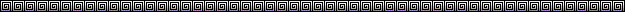                                                              ПО ТЕМЕ:                             3 классПодготовила учительница начальных классовГунийской гимназии:Гаирбекова Б.М..                    Гуни – 2018 -2019 учебный год.123456